                                              Заявка на получение гос. пенсииКак правильно подготовить документы на государственную пенсию СССР 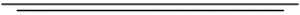 Начисление Государственной пенсии Гражданам СССР - Постановление                                                   Госкомтруд СССР и ВЦСПС             Уважаемые пенсионеры и все, кто будет когда-то пенсионерами!  Сообщаем Вам, Возобновил свою работу Верховный Совет Союза Советских Социалистических Республик. Вступила в должность Председателя Президиума Верховного Совета СССР, на основании Конституции СССР 1977г. и Постановления от 02.02.2018г. № ВС СССР -00001/02.02.2018, Реунова Валентина Ивановна.   Председателем Президиума Верховного Совета СССР Реуновой В.И. на должность Министра социального обеспечения РСФСР в составе Союза Советских Социалистических Республик назначена Чекунова Валентина Васильевна. К полномочиям приступила согласно постановления 
о назначении № ВС СССР - 00036/22.03.2018 от 22.03.2018г.    С 01 декабря 2018г. Министерства социального обеспечения всех союзных республик СССР приступают к начислению пенсий пенсионерам - гражданам 
СССР, сдавших заявление об оформлении пенсии по законам СССР, 
в сумме 850 000 российских рублей. Вновь поступающие заявления 
принимаются в Министерство социального обеспечения СССР 
от пенсионеров СТРОГО при наличии справки гражданина СССР.    (Распоряжение Верховного Совета СССР: с 18 ноября 2018г. принимать 
заявление от пенсионеров строго при наличии справки о гражданстве СССР).  Смотрите адрес эл/почты Вашего региона на этой странице: 
 http://www.sssr-rsfsr.su/ru/node/276 и посылайте архивом...
следующие (документы) электронные копии (все страницы документа):1.   а) Форма заявления на пенсию в МСО РСФСР на общих основанияхб) Форма заявления на пенсию в МСО РСФСР по выслуге лет; (в заявлении обязательно указать эл. почту, на которую придёт ответ о приёме Ваших документов) 2. свидетельство о рождении;3. паспорт РФ;4. копию трудовой книжки с обложкой;  5. копию пенсионного удостоверения;6. документ о смене фамилии, если это присутствует;7. военный билет;  
8. справка  Гражданина  СССР  ПРЕДОСТЕРЕЖЕНИЕ!!!
   При подготовке документов на пенсию специалистами в офисах СССР, может взиматься плата за оформление только при наличии калькуляции на эти действия, утверждённой главным бухгалтером СССР Кузьминой Л.А. 
и вышестоящими руководителями. При обращении за оформлением документов на пенсию, требуйте у специалистов приказ о назначении 
их на должность в Министерстве социального обеспечения РСФСР.   Никаких карт при этом Министерство соц/обеспечения НЕ продаёт!                           ***********************************************************  Ссылка: https://www.sssr-rsfsr.su/ru/node/276 
А также: http://www.sssr-rsfsr.su/ru/node/273 
ПВС СССР: https://www.sssr-rsfsr.su/ru/node/217                           ***********************************************************   
   